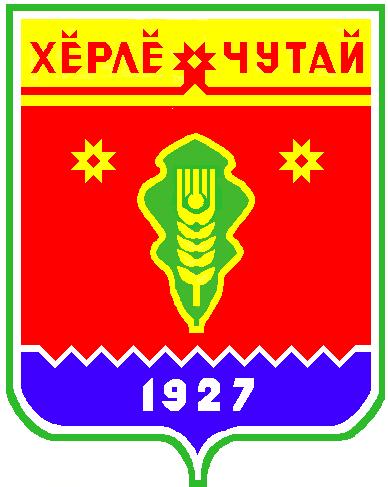 Решение Собрания депутатов Атнарского сельского поселения«О внесении изменений в решение Собрания депутатов Атнарского сельского поселения Красночетайского района Чувашской Республики «О бюджете Атнарского сельского поселения Красночетайского района Чувашской Республики на 2020 год и на плановый период 2021 и 2022 годов»от 29.12.2020 г. №1Собрание депутатов Атнарского сельского поселенияРЕШИЛО:Внести в решение Собрания депутатов Атнарского сельского поселения Красночетайского района Чувашской Республики от 05.12.2019 г. № 1 следующие изменения:1. пункт 1 изложить в следующей редакции:Утвердить основные характеристики бюджета Атнарского сельского поселения Красночетайского района Чувашской Республики на 2020 год: прогнозируемый общий объем доходов бюджета Атнарского сельского поселения Красночетайского района Чувашской Республики в сумме 14112777,02 рублей, в том числе объем безвозмездных поступлений в  сумме 12467877,02 рублей, из них объем межбюджетных трансфертов, получаемых из бюджетов бюджетной системы Российской Федерации,     14467877,02  рублей; общий объем расходов бюджета Атнарского сельского поселения Красночетайского района Чувашской Республики в сумме 14984482,24 рублей; предельный объем муниципального долга Атнарского сельского поселения Красночетайского района Чувашской Республики в сумме 0 рублей;верхний предел муниципального внутреннего долга Атнарского сельского поселения Красночетайского района Чувашской Республики на 1 января 2021 года в сумме  0 рублей, в том числе верхний предел долга по муниципальным гарантиям Атнарского сельского поселения Красночетайского района Чувашской Республики в сумме 0 рублей.прогнозируемый дефицит бюджета Атнарского сельского поселения Красночетайского района Чувашской Республики  871705,22  рублей.2. Пункт 3 статьи 5 изложить в следующей редакции:Утвердить:объем бюджетных ассигнований Дорожного фонда Атнарского сельского поселения Красночетайского района Чувашской Республики:на 2020 год в сумме 8127667,42 рублей;на 2021 год в сумме 1381617 рублей;на 2022 год в сумме  1751204 рублей;прогнозируемый объем доходов бюджета Атнарского сельского поселения Красночетайского района Чувашской Республики от поступлений, указанных в решении Собрания депутатов Атнарского сельского поселения Красночетайского района Чувашской Республики от 29 ноября 2013 года № 2 «О создании дорожного фонда Атнарского сельского поселения Красночетайского района Чувашской республики»:на 2020 год в сумме 452600  рублей;на 2021 год в сумме 452600 рублей;на 2022 год в сумме  452600 рублей.3. Утвердить адресную инвестиционную программу Атнарского сельского поселения Красночетайского района Чувашской Республики согласно приложения 14 к настоящему решению.4. Приложение № 4 к решению собрания депутатов изложить в следующей редакции:5. В приложении 8 Распределение бюджетных ассигнований по разделам и подразделам, целевым статьям (государственным целевым программам Чувашской Республики) и группам видов расходов классификации расходов бюджета Атнарского сельского поселения на 2020 год внести следующие изменения:6. в приложении 10 Распределение бюджетных ассигнований по целевым статьям (государственным программам Чувашской Республики и непрограммным направлениям деятельности), группам видов расходов, разделам, подразделам классификации расходов бюджета Атнарского сельского поселения на 2020 год внести следующие изменения: 7. в приложении 12 Ведомственная структура расходов бюджета Атнарского сельского поселения на 2020 год внести следующие изменения:8. Настоящее решение вступает в силу со дня его официального опубликования и действует на правоотношения, возникшие с 1 января 2020 года.Председатель Собрания депутатовАтнарского сельского поселения  	А.В.БашкировРешение Собрания депутатов Атнарского сельского поселения«Об утверждении плана работы заседаний Собрания депутатов сельского  поселения на 2021 год»от 29.12.2020 г. №2Собрание депутатов Атнарского сельского поселенияРЕШИЛО:1. Утвердить план работы  заседаний Собрания депутатов Атнарского  сельского  поселения Красночетайского района Чувашской Республики на 2021 год. (Прилагается)Председатель Собрания депутатовАтнарского сельского поселения                                                              А.В.БашкировПриложение 1Утвержденрешением Собраниядепутатов Атнарского сельского поселенияот 29.12.2021 г №2План работы заседаний Собрания депутатов IV созываАтнарского сельского поселения на 2021 годI квартал1. О плане работы  заседаний Собрания депутатов сельского поселения на 2021 годОтв.: глава сельского поселения  2. Об итогах социально-экономического развития сельского поселения за 2020 год и о плане работы  на 2021 год.Отв.: глава сельского поселения  3. Об утверждении прогнозного плана приватизации муниципального имущества Атнарского сельского поселения. Отв.: глава сельского поселения  4. Утверждения нормативно правовых актов регулирующие в сфере развития сельского поселения.Отв.: глава сельского поселения  5.  Утверждение внесений изменений и дополнений нормативно правовые акты сельского поселения в соответствии  законодательным актам РФ, ЧР и др.Отв.: глава сельского поселения  II кварталОб утверждении отчета об исполнении бюджета сельского поселения за 2020 год.Отв.: глава сельского поселения     2. Об исполнении бюджета сельского поселения за I квартал 2021 года.Отв.: глава сельского поселения3.Об утверждении нормативов градостроительной деятельности Атнарского сельского поселения. Отв.: глава сельского поселения  4. Утверждения нормативно правовых актов регулирующие в сфере развития сельского поселения.Отв.: глава сельского поселения     5. Утверждение внесений изменений и дополнений нормативно правовые акты сельского поселения в соответствии  законодательным актам РФ, ЧР и др.Отв.: глава сельского поселения  III квартал1. Об итогах социально-экономического развития сельского поселения за I полугодие 2021 года.Отв.: глава сельского поселения2. Об исполнении бюджета сельского поселения за 1 полугодие 2021 года. Отв.: глава сельского поселения3. Утверждения нормативно правовых актов регулирующие в сфере развития сельского поселения.Отв.: глава сельского поселения4. Утверждение внесений изменений и дополнений нормативно правовые акты сельского поселения в соответствии  законодательным актам РФ, ЧР и др.Отв.: глава сельского поселения  IYквартал1. Об исполнении бюджета сельского поселения за 9 месяцев 2021года.Отв.: глава сельского поселения2. О бюджете сельского поселения  на 2022 и на плановый период 2023 и 2024 годы.Отв. глава сельского поселения 3. Об утверждении основных показателей  прогноза социально-экономического развития Атнарского сельского поселения на 2022-2023 годы.Отв.: глава сельского поселения  4. Утверждения нормативно правовых актов регулирующие в сфере развития сельского поселения.Отв. глава сельского поселения 5. Утверждение внесений изменений и дополнений нормативно правовые акты сельского поселения в соответствии  законодательным актам РФ, ЧР и др.Отв.: глава сельского поселения  Постановлениеадминистрации  Атнарского сельского поселения Красночетайского района Чувашской Республики «О мерах по реализации решения  Собрания депутатов Атнарского сельского поселения Красночетайского района Чувашской Республики «О внесении  изменений  в  решение Собрания депутатов « О бюджете  Атнарского сельского  поселения на 2020 год и  на плановый период 2021 и 2022 годов»от  29.12.2020 г. №82          В соответствии с решением Собрания депутатов  Атнарского сельского поселения  №1  от 03 марта 2020 года «О внесении изменений в решение Собрания депутатов " О бюджете  Атнарского  сельского  поселения на 2020 год  и  на плановый период 2021 и 2022 годов»" администрация Атнарского сельского поселения постановляет: 1. Принять к исполнению  бюджета   Атнарского сельского   поселения на 2020 год с учетом изменений и дополнений, внесенных решением Собрания депутатов Атнарского сельского  поселения № 1 от 29 декабря 2020 года «О внесении изменений в решение  Собрания депутатов " О бюджете  Атнарского сельского  поселения на 2020 год  и  на плановый период 2021 и 2022 годов» " (далее - решение). 2. Бюджетным учреждениям Атнарского сельского поселения, другим  распорядителям  и  получателям бюджетных средств: а) внести соответствующие изменения в показатели смет доходов и расходов муниципальных учреждений на 2020 год и  на плановый период 2021 и 2022 годов, а также предложения по уточнению показателей кассового плана бюджета Атнарского сельского поселения на 2020 год и  на плановый период 2021 и 2022 годов и представить указанные изменения в финансовый отдел;  3.Рекомендовать финансовому отделу администрации Красночетайского района:а) внести соответствующие изменения в сводную бюджетную роспись бюджета Атнарского сельского поселения,  кассовый план исполнения  бюджета Атнарского сельского поселения и организовать  своевременное финансирование расходов;4. Настоящее постановление вступает  в силу  со дня  официального опубликования в печатном издании «Вестник Атнарского сельского поселения».Глава администрацииАтнарского сельского поселения	А.А.НаумоваПостановлениеадминистрации  Атнарского сельского поселения Красночетайского района Чувашской Республики «О комиссии по соблюдению требований к служебному поведению муниципальных служащих администрации Атнарского сельского поселения Красночетайского района Чувашской Республики и урегулированию конфликта интересов»от  29.12.2020 г. №84          В соответствии с Федеральным законом от 02.03.2007 № 25-ФЗ «О муниципальной службе в Российской Федерации», Федеральным законом от 25.12.2008 № 273-ФЭ «О противодействии коррупции», Законом Чувашской Республики от 05.10.2007 № 62 «О муниципальной службе в Чувашской Республике», постановлением Кабинета Министров Чувашской Республики от 23.05.2012 № 191 «О порядке образования комиссий по соблюдению требований к служебному поведению муниципальных служащих и урегулированию конфликта интересов» администрация Атнарского сельского поселения Красночетайского района    п о с т а н о в л я е т:       1. Образовать комиссию по соблюдению требований к служебному поведению муниципальных служащих администрации Атнарского сельского поселения Красночетайского района ЧР и урегулированию конфликта интересов в следующем составе:Председатель комиссии: Наумова А.А. - глава администрации Атнарского сельского поселения;Зам. председателя комиссии: Башкиров А.В. - депутат Собрания депутатов Атнарского сельского поселения;Секретарь комиссии: Михопарова А.А. – ведущий специалист-эксперт администрации Атнарского сельского поселения;Члены комиссии: Терушкина К.А. - ведущий специалист-эксперт администрации Атнарского сельского поселения;Сергеева О.А. – заведующий Атнарского СДК.       2. Утвердить Положение о комиссии по соблюдению требований к служебному поведению муниципальных служащих администрации Атнарского сельского поселения Красночетайского района ЧР и урегулированию конфликта интересов (приложение № 1).       2.Контроль за выполнением настоящего постановления возлагаю на себя.       3.Настоящее постановление вступает в силу  после опубликования в периодическом печатном издании «Вестник Атнарского сельского поселения »Глава Атнарскогосельского поселения                                                                            А.А.Наумова      УТВЕРЖДЕНО                                                                                    Постановлением администрации                                                                                              Атнарского сельского поселения                                                                                              от 29.12.2020 г. №84П о л о ж е н и е
о комиссии по соблюдению требований к служебному поведению 
муниципальных служащих Атнарского сельского поселения Красночетайского района Чувашской Республики и урегулированию конфликта интересов
1. Настоящим Положением определяется порядок формирования и деятельности комиссии по соблюдению требований к служебному поведению  муниципальных служащих Атнарского сельского поселения Красночетайского района Чувашской Республики и урегулированию конфликта интересов (далее – комиссия), образуемой в администрации Атнарского сельского поселения Красночетайского района Чувашской Республики  в соответствии с Федеральным законом «О противодействии коррупции».2. Комиссия в своей деятельности руководствуются Конституцией Российской Федерации, федеральными конституционными законами, федеральными законами, актами Президента Российской Федерации и Правительства Российской Федерации, Конституцией Чувашской Республики, законами Чувашской Республики, иными нормативными правовыми актами Чувашской Республики, нормативно-правовыми актами Атнарского сельского поселения Красночетайского района и настоящим Положением.3. Основной задачей комиссии является содействие администрации Атнарского сельского поселения Красночетайского  района Чувашской Республики (далее – администрация  сельского поселения):а) в обеспечении соблюдения муниципальными служащими Атнарского сельского поселения Красночетайского района Чувашской Республики  (далее – муниципальные служащие) ограничений и запретов, требований о предотвращении или урегулировании конфликта интересов, а также в обеспечении исполнения ими обязанностей, установленных Федеральным законом «О противодействии коррупции», другими федеральными законами (далее – требования к служебному поведению и (или) требования об урегулировании конфликта интересов);б) в осуществлении в администрации сельского поселения мер по предупреждению коррупции.4. Комиссия рассматривают вопросы, связанные с соблюдением требований к служебному поведению и (или) требований об урегулировании конфликта интересов, в отношении муниципальных служащих, замещающих должности муниципальной службы Атнарского сельского поселения Красночетайского района Чувашской Республики (далее – должности муниципальной службы) в администрации сельского поселения.5. Состав комиссия формируется постановлением администрации сельского поселения.В состав комиссии входят председатель комиссии, его заместитель, назначаемый главой администрации сельского поселения из числа членов комиссии, замещающих должности муниципальной службы в сельском поселении, секретарь и члены комиссии. Все члены комиссии при принятии решений обладают равными правами. В отсутствие председателя комиссии его обязанности исполняет заместитель председателя комиссии.6. В состав комиссии входят: Ведущий специалист-эксперт администрации сельского поселения (председатель комиссии), должностное лицо администрации сельского поселения, ответственное за работу по профилактике коррупционных и иных правонарушений (секретарь комиссии), муниципальные служащие администрации сельского поселения, определяемые главой администрации сельского поселения;7. Глава администрации сельского поселения может принять решение о включении в состав комиссии:- представителя профсоюзной организации, действующей в администрации района.8. Лица, указанные в пункте 7 настоящего Положения, включаются в состав комиссии на основании запроса главы администрации сельского поселения. Согласование осуществляется в 10-дневный срок со дня получения запроса.9. Число членов комиссии, не замещающих должности муниципальной службы в администрации сельского поселения, должно составлять не менее одной четверти от общего числа членов комиссии.10. Состав комиссии формируется таким образом, чтобы исключить возможность возникновения конфликта интересов, который мог бы повлиять на принимаемые комиссией решения.11. В заседаниях комиссии с правом совещательного голоса участвуют:а) непосредственный руководитель муниципального служащего, в отношении которого комиссией рассматривается вопрос о соблюдении требований к служебному поведению и (или) требований об урегулировании конфликта интересов,  и определяемые председателем комиссии два муниципальных служащих, замещающих в администрации сельского поселения должности муниципальной службы, аналогичные должности, замещаемой муниципальным служащим, в отношении которого комиссией рассматривается этот вопрос;б) другие муниципальные служащие, замещающие должности муниципальной службы в администрации сельского поселения; специалисты, которые могут дать пояснения по вопросам муниципальной службы и вопросам, рассматриваемым комиссией; должностные лица других органов местного самоуправления; представители заинтересованных организаций; представитель муниципального служащего, в отношении которого комиссией рассматривается вопрос о соблюдении требований к служебному поведению и (или) требований об урегулировании конфликта интересов, – по решению председателя комиссии, принимаемому в каждом конкретном случае отдельно не менее чем за три дня до дня заседания комиссии на основании ходатайства муниципального служащего, в отношении которого комиссией рассматривается этот вопрос, или любого члена комиссии.12. Заседание комиссии считается правомочным, если на нем присутствует не менее двух третей от общего числа членов комиссии. Проведение заседаний с участием только членов комиссии, замещающих должности муниципальной  службы в администрации сельского поселения, недопустимо.13. При возникновении прямой или косвенной личной заинтересованности члена комиссии, которая может привести к конфликту интересов при рассмотрении вопроса, включенного в повестку дня заседания комиссии, он обязан до начала заседания заявить об этом. В таком случае соответствующий член комиссии не принимает участия в рассмотрении указанного вопроса.14. Основаниями для проведения заседания комиссии являются:а) представление главой администрации сельского поселения в соответствии с пунктом  9 Положения о представлении гражданами, претендующими на замещение должностей муниципальной службы в Питеркинском сельском поселении Красночетайского района Чувашской Республики сведений о доходах, об имуществе и обязательствах имущественного характера, и муниципальными служащими Атнарского сельского поселения Красночетайского района Чувашской Республики сведений о доходах, расходах, об имуществе и обязательствах имущественного характера, утвержденного постановлением администрации сельского поселения от 21 июня 2013 года № 37, материалов проверки, свидетельствующих:о представлении муниципальным служащим недостоверных или неполных сведений, предусмотренных пунктом 2 названного Положения;о несоблюдении муниципальным служащим требований к служебному поведению и (или) требований об урегулировании конфликта интересов;б) поступившее в администрацию сельского поселения:обращение гражданина, замещавшего в администрации сельского поселения должность муниципальной службы, включенную в перечень должностей, утвержденный в соответствии с законодательством Российской Федерации нормативно-правовым актом сельского поселения, о даче согласия на замещение должности в коммерческой или некоммерческой организации, либо на выполнение работы на условиях гражданско-правого договора в коммерческой или некоммерческой организации, если отдельные функции по муниципальному управлению этой организацией входили в его должностные ( служебные) обязанности, до истечения двух лет со дня увольнения с муниципальной службы;заявление муниципального служащего о невозможности по объективным причинам представить сведения о доходах, об имуществе и обязательствах имущественного характера своих супруги (супруга) и несовершеннолетних детей;в) представление главы администрации сельского поселения или любого члена комиссии, касающееся обеспечения соблюдения муниципальным служащим требований к служебному поведению и (или) требований об урегулировании конфликта интересов либо осуществления в администрации сельского поселения мер по предупреждению коррупции.15. Комиссия не рассматривает сообщения о преступлениях и административных правонарушениях, а также анонимные обращения, не проводит проверки по фактам нарушения служебной дисциплины.16. Председатель комиссии при поступлении к нему информации, содержащей основания для проведения заседания комиссии:а) в 3-дневный срок назначает дату заседания комиссии. При этом дата заседания комиссии не может быть назначена позднее семи дней со дня поступления указанной информации;б) организует ознакомление муниципального  служащего, в отношении которого комиссией рассматривается вопрос о соблюдении требований к служебному поведению и (или) требований об урегулировании конфликта интересов, его представителя, членов комиссии и других лиц, участвующих в заседании комиссии, с поступившей в администрацию сельского поселения информацией и с результатами ее проверки;в) рассматривает ходатайства о приглашении на заседание комиссии лиц, указанных в подпункте «б» пункта 11 настоящего Положения, принимает решение об их удовлетворении (об отказе в удовлетворении) и о рассмотрении (об отказе в рассмотрении) в ходе заседания комиссии дополнительных материалов.17. Заседание комиссии проводится в присутствии муниципального служащего, в отношении которого рассматривается вопрос о соблюдении требований к служебному поведению и (или) требований об урегулировании конфликта интересов. При наличии письменной просьбы муниципального служащего о рассмотрении указанного вопроса без его участия заседание комиссии проводится в его отсутствие. В случае неявки муниципального служащего или его представителя на заседание комиссии при отсутствии письменной просьбы муниципального служащего о рассмотрении указанного вопроса без его участия рассмотрение вопроса откладывается. В случае вторичной неявки муниципального служащего или его представителя без уважительных причин комиссия может принять решение о рассмотрении указанного вопроса в отсутствие муниципального служащего.18. На заседании комиссии заслушиваются пояснения муниципального служащего (с его согласия) и иных лиц, рассматриваются материалы по существу предъявляемых муниципальному служащему претензий, а также дополнительные материалы.19. Члены комиссии и лица, участвовавшие в ее заседании, не вправе разглашать сведения, ставшие им известными в ходе работы комиссии.20. По итогам рассмотрения вопроса, указанного в абзаце втором подпункта «а» пункта 14 настоящего Положения, комиссия принимает одно из следующих решений:а) установить, что сведения, представленные муниципальным служащим в соответствии с пунктом 9 Положения о представлении гражданами, претендующими на замещение должностей муниципальной службы администрации сельского поселения, и муниципальными служащими администрации сельского поселения сведений о доходах, об имуществе и обязательствах имущественного характера, утвержденного постановлением главы сельского поселения от 26 августа 2009 года № 32, являются достоверными и полными;б) установить, что сведения, представленные муниципальным служащим в соответствии  пункта 9 Положения, названного в подпункте «а» настоящего пункта, являются недостоверными и (или) неполными. В этом случае комиссия рекомендует главе администрации сельского поселения применить к муниципальному служащему конкретную меру ответственности.21. По итогам рассмотрения вопроса, указанного в абзаце третьем подпункта «а» пункта 14 настоящего Положения, комиссия принимает одно из следующих решений:а) установить, что муниципальный служащий соблюдал требования к служебному поведению и (или) требования об урегулировании конфликта интересов;б) установить, что муниципальный служащий не соблюдал требования к служебному поведению и (или) требования об урегулировании конфликта интересов. В этом случае комиссия рекомендует главе администрации сельского поселения  указать муниципальному служащему на недопустимость нарушения требований к служебному поведению и (или) требований об урегулировании конфликта интересов либо применить к  муниципальному служащему конкретную меру ответственности.22. По итогам рассмотрения вопроса, указанного в абзаце втором   подпункта «б» пункта 14 настоящего Положения, комиссия принимает одно из следующих решений:а) дать гражданину согласие  на замещение должности в коммерческой или некоммерческой организации, либо на выполнение работы на условиях гражданско-правого договора в коммерческой или некоммерческой организации, если отдельные функции по муниципальному управлению этой организацией входили в его должностные ( служебные) обязанности;б) отказать гражданину в замещении должности в коммерческой или некоммерческой организации, либо на выполнение работы на условиях гражданско-правого договора в коммерческой или некоммерческой организации, если отдельные функции по муниципальному управлению этой организацией входили в его должностные ( служебные) обязанности и мотивировать свой отказ.23. По итогам рассмотрения вопроса, указанного в абзаце третьем  подпункта «б» пункта 14 настоящего Положения, комиссия принимает одно из следующих решений:а) признать, что причина непредставления муниципальным служащим сведений о доходах, об имуществе и обязательствах имущественного характера своих супруги (супруга) и несовершеннолетних детей является объективной и уважительной;б) признать, что причина непредставления муниципальным служащим сведений о доходах, об имуществе и обязательствах имущественного характера своих супруги (супруга) и несовершеннолетних детей не является уважительной. В этом случае комиссия рекомендует муниципальному служащему принять меры по представлению указанных сведений;в) признать, что причина непредставления муниципальным служащим сведений о доходах, об имуществе и обязательствах имущественного характера своих супруги (супруга) и несовершеннолетних детей необъективна и является способом уклонения от представления указанных сведений. В этом случае комиссия рекомендует главе администрации сельского поселения применить к муниципальному служащему конкретную меру ответственности.24. По итогам рассмотрения вопросов, предусмотренных подпунктами «а» и «б» пункта 14 настоящего Положения, при наличии к тому оснований комиссия может принять иное, чем предусмотрено пунктами 20-23 настоящего Положения, решение. Основания и мотивы принятия такого решения должны быть отражены в протоколе заседания комиссии.25. По итогам рассмотрения вопроса, предусмотренного подпунктом «в» пункта 14 настоящего Положения, комиссия принимает соответствующее решение.26. Для исполнения решений комиссии могут быть подготовлены проекты нормативных правовых актов Атнарского сельского поселения Красночетайского района Чувашской Республики, решений или поручений главы администрации сельского поселения, которые  представляются на рассмотрение главы администрации сельского поселения.27. Решения комиссии по вопросам, указанным в пункте 14 настоящего Положения, принимаются тайным голосованием (если комиссия не примет иное решение) простым большинством голосов присутствующих на заседании членов комиссии.28. Решения комиссии оформляются протоколами, которые подписывают члены комиссии, принимавшие участие в ее заседании. Решения комиссии, за исключением решения, принимаемого по итогам рассмотрения вопроса, указанного в абзаце втором подпункта «б» пункта 14 настоящего Положения, для главы администрации носят рекомендательный характер. Решение, принимаемое по итогам рассмотрения вопроса, указанного в абзаце втором подпункта «б» пункта 14 настоящего Положения, носит обязательный характер.29. В протоколе заседания комиссии указываются:а) дата заседания комиссии, фамилии, имена, отчества членов комиссии и других лиц, присутствующих на заседании;б) формулировка каждого из рассматриваемых на заседании комиссии вопросов с указанием фамилии, имени, отчества, должности муниципального служащего, в отношении которого рассматривается вопрос о соблюдении требований к служебному поведению и (или) требований об урегулировании конфликта интересов;в) предъявляемые к муниципальному служащему претензии, материалы, на которых они основываются;г) содержание пояснений муниципального служащего и других лиц по существу предъявляемых претензий;д) фамилии, имена, отчества выступивших на заседании лиц и краткое изложение их выступлений;е) источник информации, содержащей основания для проведения заседания комиссии, дата поступления информации в администрацию сельского поселения;ж) другие сведения;з) результаты голосования;и) решение и обоснование его принятия.30. Член комиссии, несогласный с ее решением, вправе в письменной форме изложить свое мнение, которое подлежит обязательному приобщению к протоколу заседания комиссии и с которым должен быть ознакомлен муниципальный служащий.31. Копии протокола заседания комиссии в 3-дневный срок со дня заседания направляются главе администрации сельского поселения, полностью или в виде выписок из него – муниципальному служащему, а также по решению комиссии – иным заинтересованным лицам.32. Глава администрации сельского поселения обязан рассмотреть протокол заседания комиссии и вправе учесть в пределах своей компетенции, содержащиеся в нем рекомендации при принятии решения о применении к муниципальному служащему мер ответственности, предусмотренных нормативными правовыми актами Российской Федерации, а также по иным вопросам организации противодействия коррупции. О рассмотрении рекомендаций комиссии и принятом решении глава администрации сельского поселения в письменной форме уведомляет комиссию в месячный срок со дня поступления к нему протокола заседания комиссии. Решение главы администрации сельского поселения оглашается на ближайшем заседании комиссии и принимается к сведению без обсуждения.33. В случае установления комиссией признаков дисциплинарного проступка в действиях (бездействии) муниципального служащего информация об этом представляется главе администрации сельского поселения для решения вопроса о применении к муниципальному служащему мер ответственности, предусмотренных нормативными правовыми актами Российской Федерации.34. В случае установления комиссией факта совершения муниципальным служащим действия (факта бездействия), содержащего признаки административного правонарушения или состава преступления, председатель комиссии обязан передать информацию о совершении указанного действия (бездействии) и подтверждающие такой факт документы в правоприменительные органы в 3-дневный срок, а при необходимости – немедленно.35. Копия протокола заседания комиссии или выписка из него приобщается к личному делу муниципального служащего, в отношении которого рассмотрен вопрос о соблюдении требований к служебному поведению и (или) требований об урегулировании конфликта интересов.36. Организационно-техническое и документационное обеспечение деятельности комиссии, а также информирование членов комиссии о вопросах, включенных в повестку дня, о дате, времени и месте проведения заседания, ознакомление членов комиссии с материалами, представляемыми для обсуждения на заседании комиссии, осуществляются должностными лицами администрации сельского поселения, ответственными за работу по профилактике коррупционных и иных правонарушений._____________Постановлениеадминистрации  Атнарского сельского поселения Красночетайского района Чувашской Республики «Об утверждении Муниципальной  программы «Энергосбережение и  повышение энергетической эффективности  на территории Атнарского сельского поселения Красночетайского района  Чувашской Республики на 2021-2023 годы»от  29.12.2020 г. №85В соответствии с Федеральным законом от 23.11.2009г. №261-«Об энергосбережении и о повышении энергетической эффективности и о внесении изменений в отдельные законодательные акты Российской Федерации», в целях реализации мероприятий в области энергосбережения и повышения энергетической эффективности на территории Атнарского сельского поселения Красночетайского района Чувашской Республики на 2021-2023 годы,  администрация Атнарского сельского поселения п о с т а н о в л я е т:      1.Утвердить Муниципальную Программу «Энергосбережение и повышение энергетической эффективности на территории Атнарского сельского поселения Красночетайского района Чувашской Республики на 2021-2023 годы» согласно Приложению к настоящему постановлению.      2. Установить, что в ходе реализации Муниципальной программы "Энергосбережение и повышение энергетической эффективности на территории Атнарского сельского поселения на 2021-2023 годы" ежегодной корректировке подлежат мероприятия и объемы их финансирования с учетом возможностей средств бюджета поселения.      3. Настоящее постановление вступает в силу после его официального опубликования в периодическом печатном издании «Вестник Атнарского сельского поселения».            4. Контроль за выполнением постановления оставляю за собой.Глава администрации Атнарского сельского поселения                                                         А.А. Наумова                                                              Утверждена	                                                                    Постановлением     администрации                           Атнарского сельского поселения   №85  от  29.12.2020.Муниципальная  программа
 «Энергосбережение и  повышение энергетической эффективности на территории Атнарского сельского поселения Красночетайского района Чувашской Республики на 2021-2023 годы»с. Атнары - 2020ПАСПОРТмуниципальной  программы
 «Энергосбережение и  повышение энергетической эффективности на территории Атнарского сельского поселения Красночетайского района Чувашской Республики на 2021-2023 годы»Раздел 1. Содержание проблемы и обоснование необходимости ее решения программными методамиПрограмма энергосбережения - это единый комплекс организационных и технических мероприятий, направленных на экономически обоснованное потребление энергоресурсов, и является фундаментом планомерного снижения затратной части тарифов.          23 ноября 2009 года был принят Федеральный Закон №261-ФЗ "Об энергосбережении и повышение энергетической эффективности и о внесении изменений в отдельные законодательные акты Российской Федерации", являющийся основным документом по реализации политики энергосбережения. В настоящее время экономика и бюджетная сфера Атнарского сельского поселения характеризуется повышенной энергоемкостью по сравнению со средними показателями Чувашской Республики. При существующем уровне энергоемкости экономики и социальной сферы Атнарского сельского поселения дальнейшие изменения стоимости топливно-энергетических и коммунальных ресурсов приведут к следующим негативным последствиям:- росту затрат предприятий, расположенных на территории Атнарского сельского поселения, на оплату топливно-энергетических и коммунальных ресурсов.- росту стоимости жилищно-коммунальных услуг при ограниченных возможностях населения самостоятельно регулировать объем их потребления и снижению качества жизни населения;- снижению эффективности бюджетных расходов, вызванному ростом доли затрат на оплату коммунальных услуг в общих затратах на муниципальное управление.Высокая энергоемкость предприятий в этих условиях может стать причиной снижения темпов роста экономики Атнарского сельского поселения и налоговых поступлений в бюджет.Для решения проблемы необходимо осуществление комплекса мер по интенсификации энергосбережения, которые заключаются в разработке, принятии и реализации срочных согласованных действий по повышению энергетической эффективности при производстве, передаче и потреблении энергии и ресурсов других видов на территории Атнарского сельского поселения.Основным инструментом управления энергосбережением является программно-целевой метод, предусматривающий разработку, принятие и исполнение муниципальных целевых программ энергосбережения.В предстоящий период на территории Атнарского сельского поселения должны быть выполнены установленные Законом требования в части управления процессом энергосбережения, в том числе:- применение энергосберегающих технологий при проектировании, строительстве, реконструкции и капитальном ремонте объектов капитального строительства;	- проведение энергетических обследований;	- учет энергетических ресурсов;	- ведение энергетических паспортов;	- ведение топливно-энергетических балансов;	- нормирование потребления энергетических ресурсов.Необходимость решения проблемы энергосбережения программно-целевым методом обусловлена следующими причинами:1. Невозможностью комплексного решения проблемы в требуемые сроки за счет использования действующего рыночного механизма;2. Комплексным характером проблемы и необходимостью координации действий по ее решению.Повышение эффективности использования энергии и других видов ресурсов требует координации действий поставщиков и потребителей ресурсов, выработки общей технической политики, согласования договорных условий, сохранения баланса и устойчивости работы технических систем. Интересы участников рыночных отношений при этом не совпадают, а часто прямо противоположны, что требует участия в процессе третьей стороны в лице органа местного самоуправления, имеющего полномочия в сфере регулирования электроэнергетики и коммунальных услуг.В силу преимущественно монопольного характера рынка энергии и других коммунальных ресурсов без участия органа местного самоуправления баланс в отношениях поставщиков и потребителей ресурсов будет смещен в пользу поставщиков.Отдельной проблемой является снижение издержек на получение информации, сравнение эффективности различных энергосберегающих мероприятий и выбор из них наиболее оптимальных для применения.3. Необходимо обеспечить выполнение задач социально-экономического развития, поставленных на федеральном, региональном и местном уровне. Принятый Федеральный закон от 23.11.2009  № 261-ФЗ «Об энергосбережении и о повышении энергетической эффективности и о внесении изменений в отдельные законодательные акты Российской Федерации» является основным документом, определяющим задачи долгосрочного социально-экономического развития в энергетической сфере, и прямо указывает, что мероприятия по энергосбережению и эффективному использованию энергии должны стать обязательной частью региональных программ социально-экономического развития регионов.Основные риски, связанные с реализацией Программы, определяются следующими факторами:- ограниченностью источников финансирования программных мероприятий и неразвитостью механизмов привлечения средств на финансирование энергосберегающих мероприятий; - неопределенностью конъюнктуры и неразвитостью институтов рынка энергосбережения; - незавершенностью реформирования энергетики и предстоящими изменениями в управлении отраслью на федеральном уровне.В настоящее время создание условий для повышения эффективности использования энергии и других видов ресурсов становится одной из приоритетных задач социально-экономического развития Атнарского  сельского поселения.Раздел 2. Основные цели и задачи, сроки реализации ПрограммыОсновными целями Программы являются повышение энергетической эффективности при производстве, передаче и потреблении энергетических ресурсов в Атнарского сельском поселении за счет снижения в 2019 году удельных показателей энергоемкости и энергопотребления предприятий и организаций на 10 процентов, создание условий для перевода экономики и бюджетной сферы муниципального образования на энергосберегающий путь развития.Для достижения поставленных целей в ходе реализации Программы органу местного самоуправления необходимо решить следующие задачи:2.1. Проведение комплекса организационно-правовых мероприятий по управлению энергосбережением, в том числе создание системы показателей, характеризующих энергетическую эффективность при производстве, передаче и потреблении энергетических ресурсов, их мониторинга, а также сбора и анализа информации об энергоемкости экономики территории.Для этого в предстоящий период необходимо:- принятие программ или среднесрочных  планов по повышению показателей энергетической эффективности при производстве, передаче и потреблении топливно-энергетических ресурсов на предприятиях и в организациях на территории Атнарского сельского поселения;- создание муниципальной нормативной базы и методического обеспечения энергосбережения, в том числе:- разработка и принятие системы муниципальных нормативных правовых актов, стимулирующих энергосбережение;- разработка, утверждение и внедрение примерных форм договоров на поставку топливно-энергетических и коммунальных ресурсов, направленных на стимулирование энергосбережения;- создание системы нормативно-методического обеспечения эффективного использования энергии и ресурсов, включая разработку норм освещения, стимулирующих применение энергосберегающих осветительных установок и решений;- подготовка кадров в области энергосбережения, в том числе:включение в программы по повышению квалификации муниципальных служащих учебных курсов по основам эффективного использования энергетических ресурсов;проведение систематических мероприятий по информационному обеспечению и пропаганде энергосбережения среди населения,  в  образовательных учебных заведений;- внедрение элементов системы энергетического менеджмента на муниципальных предприятиях и в муниципальных учреждениях;- участие в научно-практических конференциях и семинарах по энергосбережению; - разработка и внедрение форм наблюдения за показателями, характеризующими эффективность использования основных видов энергетических ресурсов и энергоемкости экономики территории.2.2. Запрет на  применение не энергосберегающих технологий при модернизации, реконструкции и капитальном ремонте основных фондов.	Для решения данной задачи необходимо при согласовании проектов строительства, реконструкции, капитального ремонта, а также при приемке объектов капитального строительства ввести в практику применение требований по ресурсо-энергосбережению, соответствующих или превышающих требования федеральных нормативных актов, и обеспечить их соблюдение.2.3. Проведение энергоаудита, энергетических обследований, ведение энергетических паспортов.Для выполнения данной задачи необходимо организовать работу по:	- проведению энергетических обследований, составлению энергетических паспортов (в соответствии с утверждёнными Правительством РФ требованиями);- проведению энергосберегающих мероприятий (проведение энергетических обследований, составление энергетических паспортов, обеспечение приборами учета коммунальных ресурсов, устройствами регулирования потребления тепловой энергии, утепление фасадов) при капитальном ремонте зданий.2.4. Обеспечение учета всего объема потребляемых энергетических ресурсов.Для этого необходимо оснастить приборами учета коммунальных ресурсов и устройствами регулирования потребления тепловой энергии администрацию Атнарского сельского поселения, муниципальные бюджетные учреждения и перейти на расчеты между организациями муниципальной бюджетной сферы и поставщиками коммунальных ресурсов только по показаниям приборов учета.2.5. Организация ведения топливно-энергетических балансов.Для выполнения этой задачи необходимо обеспечить ведение топливно-энергетических балансов администрации Атнарского сельского поселения, муниципальными бюджетными учреждениями, а также организациями, получающими поддержку из бюджета.2.6. Нормирование и установление обоснованных лимитов потребления энергетических ресурсов.Для выполнения данной задачи необходимо:- разработать методику нормирования и установления обоснованных нормативов и лимитов энергопотребления;- учитывать показатели энергоэффективности серийно производимых машин, приборов и оборудования, при закупках для муниципальных нужд.Поставленная цель и решаемые в рамках Программы задачи направлены на повышение эффективности использования энергетических ресурсов при их потреблении. Проведенный анализ муниципальной долгосрочной целевой программы позволяет сделать вывод, что указанные цели и задачи решаются впервые и Программа не дублирует цели и задачи других утвержденных и действующих муниципальных долгосрочных целевых программ.Достижение поставленной цели не решает в полной мере проблему высокой энергоемкости бюджетной сферы и экономики Атнарского сельского поселения, но позволяет выполнить первый этап решения данной проблемы: создать к 2023 году условия для перевода экономики и бюджетной сферы муниципального образования на энергосберегающий путь развития и значительно снизить негативные последствия роста тарифов на основные виды топливно-энергетических ресурсов.Программа реализуется в 2021-2023	годах.

Раздел 3. Система программных мероприятий, ресурсное обеспечение ПрограммыВ соответствии с требованиями Закона от 23.11.2009 № 261-ФЗ, начиная с 1 января 2014 года, бюджетные учреждения обязаны обеспечить снижение в сопоставимых условиях объема потребленных ими воды, бензина, природного газа, тепловой энергии, электрической энергии в течение 5 лет не менее чем на 15 процентов от объема, фактически потребленного ими в 2013 году каждого из указанных ресурсов, с ежегодным снижением такого объема не менее чем на 3 процента. Поэтому одним из приоритетных направлений энергосбережения и повышения энергетической эффективности в Атнарском сельском поселении является проведение мероприятий, обеспечивающих снижение энергопотребления и уменьшение бюджетных средств, направляемых на оплату энергетических ресурсов. Основными потребителями электроэнергии в учреждениях являются: осветительные приборы,  насосы систем водоснабжения, насосы систем отопления, системы вентиляции и кондиционирования, оргтехника. 1. Основным из приоритетных направлений повышения энергетической эффективности является проведение мероприятий, обеспечивающих снижение потребления электроэнергии. Мероприятиями по реализации данного направления в муниципальных учреждениях являются:проведение обязательных энергетических обследований с разработкой комплекса мероприятий по энергосбережению;завершение оснащения приборами учета электроэнергии;внедрение автоматизированных систем учета;восстановление отдельной линии электроперердач для уличного освещения;разработка обоснованных лимитов на потребление электроэнергии;сокращение потребления электрической мощности за счет внедрения альтернативных источников энергии;прекращение закупки ламп накаливания для освещения зданий;закупка и установка энергосберегающих ламп для линий уличного освещения, оснащенных приборами учета;установка датчиков движения и освещенности на осветительных приборах в местах общего пользования внутри зданий и наружном освещении;включение в установленном порядке в конкурсную документацию при проведении закупок для бюджетных нужд товаров с учетом их энергетической эффективности не ниже класса «А»;обучение профильных специалистов основам энергосбережения и реализации договоров на энергоаудит и энергосервис;пропаганда и методическая работа по вопросам энергосбережения.Раздел 4. Нормативное обеспечениеРазвитие нормативной правовой и методической базы энергоэффективности и энергосбережения в Атнарском сельском поселении обусловлено тем объемом полномочий, который предоставлен субъектам Российской Федерации согласно Федеральному закону от 23.11.2009 № 261-ФЗ, и призвано обеспечить проведение политики энергосбережения и повышения энергоэффективности на территории Атнарского сельского поселения.Приоритетными направлениями совершенствования нормативной правовой и методической базы энергоэффективности и энергосбережения в Атнарском сельском поселении являются:совершенствование полномочий органов исполнительной власти в сфере энергосбережения и повышения энергетической эффективности;разработка нормативной правовой и методической базы информационного обеспечения мероприятий по энергетической эффективности и энергосбережению;разработка дополнительного перечня рекомендуемых мероприятий по энергосбережению и повышению энергетической эффективности в отношении объектов инфраструктуры.Раздел 5. Механизм реализации, организация управления и контроль за ходом реализации ПрограммыРуководителем Программы является Администрация Атнарского сельского поселения, которая несет ответственность за текущее управление реализацией Программы и ее конечные результаты, рациональное использование выделяемых на ее выполнение финансовых средств, определяет формы и методы управления реализацией Программы.Реализация мероприятий Программы возможна за счет увеличения собственных средств.Мероприятия Программы осуществляются на основе:муниципальных контрактов (договоров), в соответствии с Федеральным законом от 05.04.2013 № 44-ФЗ «О конкурентной системе в сфере закупок товаров, услуг для обеспечения государственных и муниципальных нужд»;условий, порядка и правил, утвержденных федеральными нормативными правовыми актами или субъектов РФ.Муниципальный заказчик Программы с учетом выделяемых на реализацию Программы финансовых средств ежегодно уточняет целевые показатели и затраты по мероприятиям Программы, механизм реализации Программы и состав ее исполнителей в докладе о результатах и основных направлениях деятельности главных распорядителей средств местного бюджета в установленном порядке.Отчет о ходе работ по Программе должен содержать:сведения о результатах реализации Программы за отчетный год;данные о целевом использовании и объемах привлеченных средств бюджетов всех уровней и внебюджетных источников;сведения о соответствии результатов фактическим затратам на реализацию Программы;сведения о соответствии фактических показателей реализации Программы показателям, установленным докладом о результативности;информацию о ходе и полноте выполнения мероприятий Программы;оценку эффективности результатов реализации Программы.Отчеты о ходе работ по Программе, по результатам за год и за весь период действия Программы подготавливает муниципальный заказчик Программы.Раздел 6. Оценка социально-экономической эффективности реализации ПрограммыВ ходе реализации Программы планируется достичь следующих результатов:- наличия в администрации Атнарского сельского поселения, в муниципальных бюджетных учреждениях:	энергетических паспортов;	топливно-энергетических балансов;	актов энергетических обследований;	установленных нормативов и лимитов энергопотребления; - сокращения удельных показателей энергоемкости и энергопотребления организаций на территории Атнарского сельского поселения на 10 процентов по сравнению с 2018 годом (базовый год); - снижения относительных затрат местного бюджета на оплату коммунальных ресурсов.Реализация программных мероприятий даст дополнительные эффекты в виде:- формирования действующего механизма управления потреблением топливно-энергетических ресурсов и сокращение бюджетных затрат на оплату коммунальных расходов;- снижения затрат на энергопотребление организаций бюджетной сферы, населения и муниципальными образованиями в результате реализации энергосберегающих мероприятий;- создания условий для принятия муниципальных долгосрочных программ энергосбережения, разработки и ведения топливно-энергетического баланса Атнарского сельского поселения;- создание условий для развития рынка товаров и услуг в сфере энергосбережения;- внедрения в строительство современных энергоэффективных решений на стадии проектирования; применения энергоэффективных строительных материалов, технологий и конструкций, системы экспертизы энергосбережения.Повышение эффективности использования энергоресурсов, развитие всех отраслей экономики по энергосберегающему пути будет происходить в том случае, если в каждой организации и каждом домохозяйстве будут проводиться мероприятия по энергосбережению. Для исключения негативных последствий реализации таких мероприятий все организационные, правовые и технические решения в этом направлении должны обеспечивать комфортные условия жизнедеятельности человека, повышение качества и уровня жизни населения, развитие экономики и социальной сферы на территории Атнарского сельского поселения.           Выполнение программы позволит обеспечить более комфортные условия проживания населения в Атнарском сельском поселении путем повышения качества предоставляемых коммунальных услуг и сокращение потребления  теплоэнергоресурсов. Повысить безопасность эксплуатации и надежность работы оборудования благодаря переходу на менее энергоемкое оборудование. Сократить потребление энергетических ресурсов в результате снижения потерь в процессе производства и доставки услуг потребителям. Обеспечить более рациональное использование водных ресурсов. Улучшить экологическое и санитарно-эпидемиологическое состояние территории Атнарского сельского поселения. Создать предпосылки для поступления средств частных инвесторов на содержание  коммунального хозяйства, значительно пополнить доходную часть бюджета Атнарского сельского поселения.             Доходы бюджета Атнарского сельского поселения на 2020 год             Доходы бюджета Атнарского сельского поселения на 2020 год             Доходы бюджета Атнарского сельского поселения на 2020 годКоды бюджетной классификации РФНаименование доходовПлан на 2020 годНалоговые доходы1 495 650,00000 101 00000 00 0000 000Налоги на прибыль, доходы,182 100,00из них:000 101 02010 01 0000 110Налог на доходы физических лиц  182 100,00000 103 02000 00 0000 000Акцизы596 900,00000 105 00000 00 0000 000Налоги на совокупный доход,2 850,00из них:000 105 03010 01 0000 110Единый сельскохозяйственный налог2 850,00000 106 00000 00 0000 000Налоги на имущество,709 400,00из них:000 106 01030 10 0000 110Налог на имущество физ. лиц108 000,00000 106 06033 10 0000 110Земельный налог с организаций25 000,00000 106 06043 10 0000 110Земельный налог с физических лиц576 400,00000 108 04020 01 1000 110Госпошлина за совершение нотариальных действий4 400,00Неналоговые доходы149 250,00000 111 00000 00 0000 000Доходы от использования имущества, находящегося в муниципальной собственности149 250,00000 111 05025 10 0000 120 Доходы, получаемые в виде арендной платы, а также средства от продажи права на заключение договоров аренды за земли, находящиеся в собственности сельских поселений 101 250,00000 111 05035 10 0000 120Доходы от сдачи в аренду имущества, находящегося в оперативном управлении органов управления сельских поселений и созданных ими учреждений 48 000,00Итого налоговых и неналоговых доходов1 644 900,00 000 202 15001 10 0000 150Дотации бюджетам сельских поселений на выравнивание бюджетной обеспеченности1 768 900,00 000 202 15002 10 0000 150Дотации бюджетам сельских поселений на поддержку мер по обеспечению сбалансированности бюджетов160 000,00000 202 20216 10 0000 150Субсидии бюджетам муниципальных районов на осуществление дорожной деятельности в отношении автомобильных дорог общего пользования, а также капитального ремонта и ремонта дворовых территорий многоквартирных домов, проездов к дворовым территориям многоквартирных домов населенных пунктов458 278,00000 202 27112 10 0000 150Субсидии бюджетам сельских поселений на софинансирование капитальных вложений в объекты муниципальной собственности380 000,00000 202 29999 10 0000 150Прочие субсидии бюджетам сельских поселений7 913 659,97000 202 35118 10 0000 150Субвенции бюджетам сельских поселений на осуществление первичного воинского учета на территориях, где отсутствуют военные комиссариаты194 683,00000 202 49999 10 0000 150Прочие межбюджетные трансферты, передаваемые бюджетам  сельских поселений1 100 000,00000 207 05020 10 0000 150Поступления от денежных пожертвований, предоставляемых физическими лицами получателям средств бюджетов сельских поселений667 961,05000 219 60010 10 0000 150Возврат прочих остатков субсидий, субвенций и иных межбюджетных трансфертов, имеющих целевое назначение, прошлых лет из бюджетов сельских поселений-175 605,00Безвозмездные поступления12 467 877,02Итого:14 112 777,02НаименованиеРазделПодразделЦелевая статья (муниципальные программы)Группа (группа и подгруппа) вида расходовСумма (увеличение, уменьшение(-))(рублей)(рублей)НаименованиеРазделПодразделЦелевая статья (муниципальные программы)Группа (группа и подгруппа) вида расходовСумма (увеличение, уменьшение(-))(рублей)(рублей)123456Всего143 978,60Общегосударственные вопросы01-19 583,02Функционирование Правительства Российской Федерации, высших исполнительных органов государственной власти субъектов Российской Федерации, местных администраций0104-10 083,02Муниципальная программа "Развитие потенциала муниципального управления" 0104Ч500000000-10 083,02Обеспечение реализации муниципальной программы "Развитие потенциала государственного управления"0104Ч5Э0000000-10 083,02Основное мероприятие "Общепрограммные расходы"0104Ч5Э0100000-10 083,02Обеспечение функций муниципальных органов0104Ч5Э0100200-10 083,02Расходы на выплаты персоналу в целях обеспечения выполнения функций государственными (муниципальными) органами, казенными учреждениями, органами управления государственными внебюджетными фондами0104Ч5Э0100200100-10 000,00Расходы на выплаты персоналу государственных (муниципальных) органов0104Ч5Э0100200120-10 000,00Закупка товаров, работ и услуг для обеспечения государственных (муниципальных) нужд0104Ч5Э0100200200-925,54Иные закупки товаров, работ и услуг для обеспечения государственных (муниципальных) нужд0104Ч5Э0100200240-925,54Иные бюджетные ассигнования0104Ч5Э0100200800842,52Уплата налогов, сборов и иных платежей0104Ч5Э0100200850842,52Резервные фонды0111-500,00Муниципальная программа "Управление общественными финансами и муниципальным долгом" 0111Ч400000000-500,00Подпрограмма "Совершенствование бюджетной политики и обеспечение сбалансированности бюджета" муниципальной программы "Управление общественными финансами и муниципальным долгом"0111Ч410000000-500,00Основное мероприятие "Развитие бюджетного планирования, формирование республиканского бюджета Чувашской Республики на очередной финансовый год и плановый период"0111Ч410100000-500,00Резервный фонд администрации муниципального образования Чувашской Республики0111Ч410173430-500,00Иные бюджетные ассигнования0111Ч410173430800-500,00Резервные средства0111Ч410173430870-500,00Другие общегосударственные вопросы0113-9 000,00Муниципальная программа "Развитие потенциала муниципального управления" 0113Ч500000000-9 000,00Обеспечение реализации муниципальной программы "Развитие потенциала государственного управления"0113Ч5Э0000000-9 000,00Основное мероприятие "Общепрограммные расходы"0113Ч5Э0100000-9 000,00Выполнение других обязательств муниципального образования Чувашской Республики0113Ч5Э0173770-9 000,00Закупка товаров, работ и услуг для обеспечения государственных (муниципальных) нужд0113Ч5Э0173770200-9 000,00Иные закупки товаров, работ и услуг для обеспечения государственных (муниципальных) нужд0113Ч5Э0173770240-9 000,00Национальная оборона0214 000,00Мобилизационная и вневойсковая подготовка020314 000,00Муниципальная программа "Управление общественными финансами и муниципальным долгом" 0203Ч40000000014 000,00Подпрограмма "Совершенствование бюджетной политики и обеспечение сбалансированности бюджета" муниципальной программы "Управление общественными финансами и муниципальным долгом"0203Ч41000000014 000,00Основное мероприятие "Осуществление мер финансовой поддержки бюджетов муниципальных районов, городских округов и поселений, направленных на обеспечение их сбалансированности и повышение уровня бюджетной обеспеченности"0203Ч41040000014 000,00Осуществление первичного воинского учета на территориях, где отсутствуют военные комиссариаты, за счет субвенции, предоставляемой из федерального бюджета0203Ч41045118014 000,00Расходы на выплаты персоналу в целях обеспечения выполнения функций государственными (муниципальными) органами, казенными учреждениями, органами управления государственными внебюджетными фондами0203Ч41045118010024 000,00Расходы на выплаты персоналу государственных (муниципальных) органов0203Ч41045118012024 000,00Закупка товаров, работ и услуг для обеспечения государственных (муниципальных) нужд0203Ч410451180200-10 000,00Иные закупки товаров, работ и услуг для обеспечения государственных (муниципальных) нужд0203Ч410451180240-10 000,00Национальная безопасность и правоохранительная деятельность03210 428,00Обеспечение пожарной безопасности0310210 428,00Муниципальная программа  "Повышение безопасности жизнедеятельности населения и территорий Чувашской Республики" 0310Ц800000000210 428,00Подпрограмма "Защита населения и территорий от чрезвычайных ситуаций природного и техногенного характера, обеспечение пожарной безопасности и безопасности населения на водных объектах на территории Чувашской Республики"  муниципальной программы "Повышение безопасности жизнедеятельности населения и территорий Чувашской Республики"0310Ц810000000210 428,00Основное мероприятие "Развитие гражданской обороны, повышение уровня готовности территориальной подсистемы Чувашской Республики единой государственной системы предупреждения и ликвидации чрезвычайных ситуаций к оперативному реагированию на чрезвычайные ситуации, пожары и происшествия на водных объектах"0310Ц810400000210 428,00Мероприятия по обеспечению пожарной безопасности муниципальных объектов 0310Ц810470280210 428,00Закупка товаров, работ и услуг для обеспечения государственных (муниципальных) нужд0310Ц810470280200210 428,00Иные закупки товаров, работ и услуг для обеспечения государственных (муниципальных) нужд0310Ц810470280240210 428,00Национальная экономика04-189 682,80Сельское хозяйство и рыболовство0405-1 000,00Муниципальная программа  "Развитие сельского хозяйства и регулирование рынка сельскохозяйственной продукции, сырья и продовольствия" 0405Ц900000000-1 000,00Подпрограмма "Развитие ветеринарии" муниципальной программы  "Развитие сельского хозяйства и регулирование рынка сельскохозяйственной продукции, сырья и продовольствия"0405Ц970000000-1 000,00Основное мероприятие "Предупреждение и ликвидация болезней животных"0405Ц970100000-1 000,00Организация мероприятий при осуществлении деятельности по обращению с животными без владельцев0405Ц970172750-1 000,00Закупка товаров, работ и услуг для обеспечения государственных (муниципальных) нужд0405Ц970172750200-1 000,00Иные закупки товаров, работ и услуг для обеспечения государственных (муниципальных) нужд0405Ц970172750240-1 000,00Дорожное хозяйство (дорожные фонды)0409-129 469,80Муниципальная программа "Комплексное развитие сельских территорий Чувашской Республики"0409A600000000-129 469,80Подпрограмма "Создание и развитие инфраструктуры на сельских территориях" муниципальной программы "Комплексное развитие сельских территорий Чувашской Республики"0409A620000000-129 469,80Основное мероприятие "Комплексное обустройство населенных пунктов, расположенных в сельской местности, объектами социальной и инженерной инфраструктуры, а также строительство и реконструкция автомобильных дорог"0409A620100000-129 469,80Реализация проектов развития общественной инфраструктуры, основанных на местных инициативах0409A6201S6570-129 469,80Закупка товаров, работ и услуг для обеспечения государственных (муниципальных) нужд0409A6201S6570200-129 469,80Иные закупки товаров, работ и услуг для обеспечения государственных (муниципальных) нужд0409A6201S6570240-129 469,80Другие вопросы в области национальной экономики0412-59 213,00Муниципальная программа "Развитие земельных и имущественных отношений"0412A400000000-59 213,00Подпрограмма "Управление муниципальным имуществом" муниципальной программы "Развитие земельных и имущественных отношений"0412A410000000-59 213,00Основное мероприятие "Создание условий для максимального вовлечения в хозяйственный оборот муниципального имущества, в том числе земельных участков"0412A410200000-59 213,00Проведение землеустроительных (кадастровых) работ по земельным участкам, находящимся в собственности муниципального образования, и внесение сведений в кадастр недвижимости0412A410277590-59 213,00Закупка товаров, работ и услуг для обеспечения государственных (муниципальных) нужд0412A410277590200-59 213,00Иные закупки товаров, работ и услуг для обеспечения государственных (муниципальных) нужд0412A410277590240-59 213,00Жилищно-коммунальное хозяйство05-226 396,44Благоустройство0503-226 396,44Муниципальная  программа "Формирование современной городской среды на территории Чувашской Республики"0503A500000000-226 396,44Подпрограмма "Благоустройство дворовых и общественных территорий" муниципальной программы "Формирование современной городской среды на территории Чувашской Республики"0503A510000000-226 396,44Основное мероприятие "Содействие благоустройству населенных пунктов Чувашской Республики"0503A510200000-226 396,44Реализация мероприятий по благоустройству территории0503A510277420-1 944,84Закупка товаров, работ и услуг для обеспечения государственных (муниципальных) нужд0503A510277420200-1 944,84Иные закупки товаров, работ и услуг для обеспечения государственных (муниципальных) нужд0503A510277420240-1 944,84Реализация комплекса мероприятий по благоустройству дворовых территорий и тротуаров0503A5102S5420-224 451,60Закупка товаров, работ и услуг для обеспечения государственных (муниципальных) нужд0503A5102S5420200-224 451,60Иные закупки товаров, работ и услуг для обеспечения государственных (муниципальных) нужд0503A5102S5420240-224 451,60Культура, кинематография08355 212,86Культура0801355 212,86Муниципальная программа "Развитие культуры и туризма" 0801Ц400000000355 212,86Подпрограмма "Развитие культуры в Чувашской Республике" муниципальной программы "Развитие культуры и туризма"0801Ц410000000355 212,86Основное мероприятие "Сохранение и развитие народного творчества"0801Ц41070000020 006,26Обеспечение деятельности муниципальных учреждений культурно-досугового типа и народного творчества0801Ц41077A39020 006,26Закупка товаров, работ и услуг для обеспечения государственных (муниципальных) нужд0801Ц41077A39020078 106,26Иные закупки товаров, работ и услуг для обеспечения государственных (муниципальных) нужд0801Ц41077A39024078 106,26Межбюджетные трансферты0801Ц41077A390500-56 100,00Иные межбюджетные трансферты0801Ц41077A390540-56 100,00Иные бюджетные ассигнования0801Ц41077A390800-2 000,00Уплата налогов, сборов и иных платежей0801Ц41077A390850-2 000,00Основное мероприятие "Проведение мероприятий в сфере культуры и искусства, архивного дела"0801Ц411000000-64 793,40Строительство (реконструкция) зданий муниципальных учреждений культуры0801Ц411071220-64 793,40Закупка товаров, работ и услуг для обеспечения государственных (муниципальных) нужд0801Ц411071220200-64 793,40Иные закупки товаров, работ и услуг для обеспечения государственных (муниципальных) нужд0801Ц411071220240-64 793,40Основное мероприятие "Реализация мероприятий регионального проекта "Культурная среда"0801Ц41A100000400 000,00Строительство сельского дома культуры на 100 мест, расположенного по адресу: Чувашская Республика, Красночетайский район, д. Тарабай, ул. Новая, д. 12а0801Ц41A1S0710400 000,00Капитальные вложения в объекты государственной (муниципальной) собственности0801Ц41A1S0710400400 000,00Бюджетные инвестиции0801Ц41A1S0710410400 000,00НаименованиеЦелевая статья (муниципальные программы)Группа (группа и подгруппа) вида расходовРазделПодразделСумма (увеличение, уменьшение(-))(рублей)НаименованиеЦелевая статья (муниципальные программы)Группа (группа и подгруппа) вида расходовРазделПодразделСумма (увеличение, уменьшение(-))(рублей)1234567Всего143 978,601.Муниципальная программа "Развитие культуры и туризма" Ц400000000355 212,861.1.Подпрограмма "Развитие культуры в Чувашской Республике" муниципальной программы "Развитие культуры и туризма"Ц410000000355 212,86Основное мероприятие "Сохранение и развитие народного творчества"Ц41070000020 006,26Обеспечение деятельности муниципальных учреждений культурно-досугового типа и народного творчестваЦ41077A39020 006,26Закупка товаров, работ и услуг для обеспечения государственных (муниципальных) нуждЦ41077A39020078 106,26Иные закупки товаров, работ и услуг для обеспечения государственных (муниципальных) нуждЦ41077A39024078 106,26Культура, кинематографияЦ41077A3902400878 106,26КультураЦ41077A390240080178 106,26Межбюджетные трансфертыЦ41077A390500-56 100,00Иные межбюджетные трансфертыЦ41077A390540-56 100,00Культура, кинематографияЦ41077A39054008-56 100,00КультураЦ41077A3905400801-56 100,00Иные бюджетные ассигнованияЦ41077A390800-2 000,00Уплата налогов, сборов и иных платежейЦ41077A390850-2 000,00Культура, кинематографияЦ41077A39085008-2 000,00КультураЦ41077A3908500801-2 000,00Основное мероприятие "Проведение мероприятий в сфере культуры и искусства, архивного дела"Ц411000000-64 793,40Строительство (реконструкция) зданий муниципальных учреждений культурыЦ411071220-64 793,40Закупка товаров, работ и услуг для обеспечения государственных (муниципальных) нуждЦ411071220200-64 793,40Иные закупки товаров, работ и услуг для обеспечения государственных (муниципальных) нуждЦ411071220240-64 793,40Культура, кинематографияЦ41107122024008-64 793,40КультураЦ4110712202400801-64 793,40Основное мероприятие "Реализация мероприятий регионального проекта "Культурная среда"Ц41A100000400 000,00Строительство сельского дома культуры на 100 мест, расположенного по адресу: Чувашская Республика, Красночетайский район, д. Тарабай, ул. Новая, д. 12аЦ41A1S0710400 000,00Капитальные вложения в объекты государственной (муниципальной) собственностиЦ41A1S0710400400 000,00Бюджетные инвестицииЦ41A1S0710410400 000,00Культура, кинематографияЦ41A1S071041008400 000,00КультураЦ41A1S07104100801400 000,002.Муниципальная программа  "Повышение безопасности жизнедеятельности населения и территорий Чувашской Республики" Ц800000000210 428,002.1.Подпрограмма "Защита населения и территорий от чрезвычайных ситуаций природного и техногенного характера, обеспечение пожарной безопасности и безопасности населения на водных объектах на территории Чувашской Республики"  муниципальной программы "Повышение безопасности жизнедеятельности населения и территорий Чувашской Республики"Ц810000000210 428,00Основное мероприятие "Развитие гражданской обороны, повышение уровня готовности территориальной подсистемы Чувашской Республики единой государственной системы предупреждения и ликвидации чрезвычайных ситуаций к оперативному реагированию на чрезвычайные ситуации, пожары и происшествия на водных объектах"Ц810400000210 428,00Мероприятия по обеспечению пожарной безопасности муниципальных объектов Ц810470280210 428,00Закупка товаров, работ и услуг для обеспечения государственных (муниципальных) нуждЦ810470280200210 428,00Иные закупки товаров, работ и услуг для обеспечения государственных (муниципальных) нуждЦ810470280240210 428,00Национальная безопасность и правоохранительная деятельностьЦ81047028024003210 428,00Обеспечение пожарной безопасностиЦ8104702802400310210 428,003.Муниципальная программа  "Развитие сельского хозяйства и регулирование рынка сельскохозяйственной продукции, сырья и продовольствия" Ц900000000-1 000,003.1.Подпрограмма "Развитие ветеринарии" муниципальной программы  "Развитие сельского хозяйства и регулирование рынка сельскохозяйственной продукции, сырья и продовольствия"Ц970000000-1 000,00Основное мероприятие "Предупреждение и ликвидация болезней животных"Ц970100000-1 000,00Организация мероприятий при осуществлении деятельности по обращению с животными без владельцевЦ970172750-1 000,00Закупка товаров, работ и услуг для обеспечения государственных (муниципальных) нуждЦ970172750200-1 000,00Иные закупки товаров, работ и услуг для обеспечения государственных (муниципальных) нуждЦ970172750240-1 000,00Национальная экономикаЦ97017275024004-1 000,00Сельское хозяйство и рыболовствоЦ9701727502400405-1 000,004.Муниципальная программа "Управление общественными финансами и муниципальным долгом" Ч40000000013 500,004.1.Подпрограмма "Совершенствование бюджетной политики и обеспечение сбалансированности бюджета" муниципальной программы "Управление общественными финансами и муниципальным долгом"Ч41000000013 500,00Основное мероприятие "Развитие бюджетного планирования, формирование республиканского бюджета Чувашской Республики на очередной финансовый год и плановый период"Ч410100000-500,00Резервный фонд администрации муниципального образования Чувашской РеспубликиЧ410173430-500,00Иные бюджетные ассигнованияЧ410173430800-500,00Резервные средстваЧ410173430870-500,00Общегосударственные вопросыЧ41017343087001-500,00Резервные фондыЧ4101734308700111-500,00Основное мероприятие "Осуществление мер финансовой поддержки бюджетов муниципальных районов, городских округов и поселений, направленных на обеспечение их сбалансированности и повышение уровня бюджетной обеспеченности"Ч41040000014 000,00Осуществление первичного воинского учета на территориях, где отсутствуют военные комиссариаты, за счет субвенции, предоставляемой из федерального бюджетаЧ41045118014 000,00Расходы на выплаты персоналу в целях обеспечения выполнения функций государственными (муниципальными) органами, казенными учреждениями, органами управления государственными внебюджетными фондамиЧ41045118010024 000,00Расходы на выплаты персоналу государственных (муниципальных) органовЧ41045118012024 000,00Национальная оборонаЧ4104511801200224 000,00Мобилизационная и вневойсковая подготовкаЧ410451180120020324 000,00Закупка товаров, работ и услуг для обеспечения государственных (муниципальных) нуждЧ410451180200-10 000,00Иные закупки товаров, работ и услуг для обеспечения государственных (муниципальных) нуждЧ410451180240-10 000,00Национальная оборонаЧ41045118024002-10 000,00Мобилизационная и вневойсковая подготовкаЧ4104511802400203-10 000,005.Муниципальная программа "Развитие потенциала муниципального управления" Ч500000000-19 083,025.1.Обеспечение реализации муниципальной программы "Развитие потенциала государственного управления"Ч5Э0000000-19 083,02Основное мероприятие "Общепрограммные расходы"Ч5Э0100000-19 083,02Обеспечение функций муниципальных органовЧ5Э0100200-10 083,02Расходы на выплаты персоналу в целях обеспечения выполнения функций государственными (муниципальными) органами, казенными учреждениями, органами управления государственными внебюджетными фондамиЧ5Э0100200100-10 000,00Расходы на выплаты персоналу государственных (муниципальных) органовЧ5Э0100200120-10 000,00Общегосударственные вопросыЧ5Э010020012001-10 000,00Функционирование Правительства Российской Федерации, высших исполнительных органов государственной власти субъектов Российской Федерации, местных администрацийЧ5Э01002001200104-10 000,00Закупка товаров, работ и услуг для обеспечения государственных (муниципальных) нуждЧ5Э0100200200-925,54Иные закупки товаров, работ и услуг для обеспечения государственных (муниципальных) нуждЧ5Э0100200240-925,54Общегосударственные вопросыЧ5Э010020024001-925,54Функционирование Правительства Российской Федерации, высших исполнительных органов государственной власти субъектов Российской Федерации, местных администрацийЧ5Э01002002400104-925,54Иные бюджетные ассигнованияЧ5Э0100200800842,52Уплата налогов, сборов и иных платежейЧ5Э0100200850842,52Общегосударственные вопросыЧ5Э010020085001842,52Функционирование Правительства Российской Федерации, высших исполнительных органов государственной власти субъектов Российской Федерации, местных администрацийЧ5Э01002008500104842,52Выполнение других обязательств муниципального образования Чувашской РеспубликиЧ5Э0173770-9 000,00Закупка товаров, работ и услуг для обеспечения государственных (муниципальных) нуждЧ5Э0173770200-9 000,00Иные закупки товаров, работ и услуг для обеспечения государственных (муниципальных) нуждЧ5Э0173770240-9 000,00Общегосударственные вопросыЧ5Э017377024001-9 000,00Другие общегосударственные вопросыЧ5Э01737702400113-9 000,006.Муниципальная программа "Развитие земельных и имущественных отношений"A400000000-59 213,006.1.Подпрограмма "Управление муниципальным имуществом" муниципальной программы "Развитие земельных и имущественных отношений"A410000000-59 213,00Основное мероприятие "Создание условий для максимального вовлечения в хозяйственный оборот муниципального имущества, в том числе земельных участков"A410200000-59 213,00Проведение землеустроительных (кадастровых) работ по земельным участкам, находящимся в собственности муниципального образования, и внесение сведений в кадастр недвижимостиA410277590-59 213,00Закупка товаров, работ и услуг для обеспечения государственных (муниципальных) нуждA410277590200-59 213,00Иные закупки товаров, работ и услуг для обеспечения государственных (муниципальных) нуждA410277590240-59 213,00Национальная экономикаA41027759024004-59 213,00Другие вопросы в области национальной экономикиA4102775902400412-59 213,007.Муниципальная  программа "Формирование современной городской среды на территории Чувашской Республики"A500000000-226 396,447.1.Подпрограмма "Благоустройство дворовых и общественных территорий" муниципальной программы "Формирование современной городской среды на территории Чувашской Республики"A510000000-226 396,44Основное мероприятие "Содействие благоустройству населенных пунктов Чувашской Республики"A510200000-226 396,44Реализация мероприятий по благоустройству территорииA510277420-1 944,84Закупка товаров, работ и услуг для обеспечения государственных (муниципальных) нуждA510277420200-1 944,84Иные закупки товаров, работ и услуг для обеспечения государственных (муниципальных) нуждA510277420240-1 944,84Жилищно-коммунальное хозяйствоA51027742024005-1 944,84БлагоустройствоA5102774202400503-1 944,84Реализация комплекса мероприятий по благоустройству дворовых территорий и тротуаровA5102S5420-224 451,60Закупка товаров, работ и услуг для обеспечения государственных (муниципальных) нуждA5102S5420200-224 451,60Иные закупки товаров, работ и услуг для обеспечения государственных (муниципальных) нуждA5102S5420240-224 451,60Жилищно-коммунальное хозяйствоA5102S542024005-224 451,60БлагоустройствоA5102S54202400503-224 451,608.Муниципальная программа "Комплексное развитие сельских территорий Чувашской Республики"A600000000-129 469,808.1.Подпрограмма "Создание и развитие инфраструктуры на сельских территориях" муниципальной программы "Комплексное развитие сельских территорий Чувашской Республики"A620000000-129 469,80Основное мероприятие "Комплексное обустройство населенных пунктов, расположенных в сельской местности, объектами социальной и инженерной инфраструктуры, а также строительство и реконструкция автомобильных дорог"A620100000-129 469,80Реализация проектов развития общественной инфраструктуры, основанных на местных инициативахA6201S6570-129 469,80Закупка товаров, работ и услуг для обеспечения государственных (муниципальных) нуждA6201S6570200-129 469,80Иные закупки товаров, работ и услуг для обеспечения государственных (муниципальных) нуждA6201S6570240-129 469,80Национальная экономикаA6201S657024004-129 469,80Дорожное хозяйство (дорожные фонды)A6201S65702400409-129 469,80НаименованиеГлавный распорядительРазделПодразделЦелевая статья (муниципальные программы)Группа (группа и подгруппа) вида расходовСумма (увеличение, уменьшение(-))(рублей)НаименованиеГлавный распорядительРазделПодразделЦелевая статья (муниципальные программы)Группа (группа и подгруппа) вида расходовСумма (увеличение, уменьшение(-))(рублей)1234567Всего143 978,60Администрация Атнарского сельского поселения Красночетайского района Чувашской Республики993143 978,60Общегосударственные вопросы99301-19 583,02Функционирование Правительства Российской Федерации, высших исполнительных органов государственной власти субъектов Российской Федерации, местных администраций9930104-10 083,02Муниципальная программа "Развитие потенциала муниципального управления" 9930104Ч500000000-10 083,02Обеспечение реализации муниципальной программы "Развитие потенциала государственного управления"9930104Ч5Э0000000-10 083,02Основное мероприятие "Общепрограммные расходы"9930104Ч5Э0100000-10 083,02Обеспечение функций муниципальных органов9930104Ч5Э0100200-10 083,02Расходы на выплаты персоналу в целях обеспечения выполнения функций государственными (муниципальными) органами, казенными учреждениями, органами управления государственными внебюджетными фондами9930104Ч5Э0100200100-10 000,00Расходы на выплаты персоналу государственных (муниципальных) органов9930104Ч5Э0100200120-10 000,00Закупка товаров, работ и услуг для обеспечения государственных (муниципальных) нужд9930104Ч5Э0100200200-925,54Иные закупки товаров, работ и услуг для обеспечения государственных (муниципальных) нужд9930104Ч5Э0100200240-925,54Иные бюджетные ассигнования9930104Ч5Э0100200800842,52Уплата налогов, сборов и иных платежей9930104Ч5Э0100200850842,52Резервные фонды9930111-500,00Муниципальная программа "Управление общественными финансами и муниципальным долгом" 9930111Ч400000000-500,00Подпрограмма "Совершенствование бюджетной политики и обеспечение сбалансированности бюджета" муниципальной программы "Управление общественными финансами и муниципальным долгом"9930111Ч410000000-500,00Основное мероприятие "Развитие бюджетного планирования, формирование республиканского бюджета Чувашской Республики на очередной финансовый год и плановый период"9930111Ч410100000-500,00Резервный фонд администрации муниципального образования Чувашской Республики9930111Ч410173430-500,00Иные бюджетные ассигнования9930111Ч410173430800-500,00Резервные средства9930111Ч410173430870-500,00Другие общегосударственные вопросы9930113-9 000,00Муниципальная программа "Развитие потенциала муниципального управления" 9930113Ч500000000-9 000,00Обеспечение реализации муниципальной программы "Развитие потенциала государственного управления"9930113Ч5Э0000000-9 000,00Основное мероприятие "Общепрограммные расходы"9930113Ч5Э0100000-9 000,00Выполнение других обязательств муниципального образования Чувашской Республики9930113Ч5Э0173770-9 000,00Закупка товаров, работ и услуг для обеспечения государственных (муниципальных) нужд9930113Ч5Э0173770200-9 000,00Иные закупки товаров, работ и услуг для обеспечения государственных (муниципальных) нужд9930113Ч5Э0173770240-9 000,00Национальная оборона9930214 000,00Мобилизационная и вневойсковая подготовка993020314 000,00Муниципальная программа "Управление общественными финансами и муниципальным долгом" 9930203Ч40000000014 000,00Подпрограмма "Совершенствование бюджетной политики и обеспечение сбалансированности бюджета" муниципальной программы "Управление общественными финансами и муниципальным долгом"9930203Ч41000000014 000,00Основное мероприятие "Осуществление мер финансовой поддержки бюджетов муниципальных районов, городских округов и поселений, направленных на обеспечение их сбалансированности и повышение уровня бюджетной обеспеченности"9930203Ч41040000014 000,00Осуществление первичного воинского учета на территориях, где отсутствуют военные комиссариаты, за счет субвенции, предоставляемой из федерального бюджета9930203Ч41045118014 000,00Расходы на выплаты персоналу в целях обеспечения выполнения функций государственными (муниципальными) органами, казенными учреждениями, органами управления государственными внебюджетными фондами9930203Ч41045118010024 000,00Расходы на выплаты персоналу государственных (муниципальных) органов9930203Ч41045118012024 000,00Закупка товаров, работ и услуг для обеспечения государственных (муниципальных) нужд9930203Ч410451180200-10 000,00Иные закупки товаров, работ и услуг для обеспечения государственных (муниципальных) нужд9930203Ч410451180240-10 000,00Национальная безопасность и правоохранительная деятельность99303210 428,00Обеспечение пожарной безопасности9930310210 428,00Муниципальная программа  "Повышение безопасности жизнедеятельности населения и территорий Чувашской Республики" 9930310Ц800000000210 428,00Подпрограмма "Защита населения и территорий от чрезвычайных ситуаций природного и техногенного характера, обеспечение пожарной безопасности и безопасности населения на водных объектах на территории Чувашской Республики"  муниципальной программы "Повышение безопасности жизнедеятельности населения и территорий Чувашской Республики"9930310Ц810000000210 428,00Основное мероприятие "Развитие гражданской обороны, повышение уровня готовности территориальной подсистемы Чувашской Республики единой государственной системы предупреждения и ликвидации чрезвычайных ситуаций к оперативному реагированию на чрезвычайные ситуации, пожары и происшествия на водных объектах"9930310Ц810400000210 428,00Мероприятия по обеспечению пожарной безопасности муниципальных объектов 9930310Ц810470280210 428,00Закупка товаров, работ и услуг для обеспечения государственных (муниципальных) нужд9930310Ц810470280200210 428,00Иные закупки товаров, работ и услуг для обеспечения государственных (муниципальных) нужд9930310Ц810470280240210 428,00Национальная экономика99304-189 682,80Сельское хозяйство и рыболовство9930405-1 000,00Муниципальная программа  "Развитие сельского хозяйства и регулирование рынка сельскохозяйственной продукции, сырья и продовольствия" 9930405Ц900000000-1 000,00Подпрограмма "Развитие ветеринарии" муниципальной программы  "Развитие сельского хозяйства и регулирование рынка сельскохозяйственной продукции, сырья и продовольствия"9930405Ц970000000-1 000,00Основное мероприятие "Предупреждение и ликвидация болезней животных"9930405Ц970100000-1 000,00Организация мероприятий при осуществлении деятельности по обращению с животными без владельцев9930405Ц970172750-1 000,00Закупка товаров, работ и услуг для обеспечения государственных (муниципальных) нужд9930405Ц970172750200-1 000,00Иные закупки товаров, работ и услуг для обеспечения государственных (муниципальных) нужд9930405Ц970172750240-1 000,00Дорожное хозяйство (дорожные фонды)9930409-129 469,80Муниципальная программа "Комплексное развитие сельских территорий Чувашской Республики"9930409A600000000-129 469,80Подпрограмма "Создание и развитие инфраструктуры на сельских территориях" муниципальной программы "Комплексное развитие сельских территорий Чувашской Республики"9930409A620000000-129 469,80Основное мероприятие "Комплексное обустройство населенных пунктов, расположенных в сельской местности, объектами социальной и инженерной инфраструктуры, а также строительство и реконструкция автомобильных дорог"9930409A620100000-129 469,80Реализация проектов развития общественной инфраструктуры, основанных на местных инициативах9930409A6201S6570-129 469,80Закупка товаров, работ и услуг для обеспечения государственных (муниципальных) нужд9930409A6201S6570200-129 469,80Иные закупки товаров, работ и услуг для обеспечения государственных (муниципальных) нужд9930409A6201S6570240-129 469,80Другие вопросы в области национальной экономики9930412-59 213,00Муниципальная программа "Развитие земельных и имущественных отношений"9930412A400000000-59 213,00Подпрограмма "Управление муниципальным имуществом" муниципальной программы "Развитие земельных и имущественных отношений"9930412A410000000-59 213,00Основное мероприятие "Создание условий для максимального вовлечения в хозяйственный оборот муниципального имущества, в том числе земельных участков"9930412A410200000-59 213,00Проведение землеустроительных (кадастровых) работ по земельным участкам, находящимся в собственности муниципального образования, и внесение сведений в кадастр недвижимости9930412A410277590-59 213,00Закупка товаров, работ и услуг для обеспечения государственных (муниципальных) нужд9930412A410277590200-59 213,00Иные закупки товаров, работ и услуг для обеспечения государственных (муниципальных) нужд9930412A410277590240-59 213,00Жилищно-коммунальное хозяйство99305-226 396,44Благоустройство9930503-226 396,44Муниципальная  программа "Формирование современной городской среды на территории Чувашской Республики"9930503A500000000-226 396,44Подпрограмма "Благоустройство дворовых и общественных территорий" муниципальной программы "Формирование современной городской среды на территории Чувашской Республики"9930503A510000000-226 396,44Основное мероприятие "Содействие благоустройству населенных пунктов Чувашской Республики"9930503A510200000-226 396,44Реализация мероприятий по благоустройству территории9930503A510277420-1 944,84Закупка товаров, работ и услуг для обеспечения государственных (муниципальных) нужд9930503A510277420200-1 944,84Иные закупки товаров, работ и услуг для обеспечения государственных (муниципальных) нужд9930503A510277420240-1 944,84Реализация комплекса мероприятий по благоустройству дворовых территорий и тротуаров9930503A5102S5420-224 451,60Закупка товаров, работ и услуг для обеспечения государственных (муниципальных) нужд9930503A5102S5420200-224 451,60Иные закупки товаров, работ и услуг для обеспечения государственных (муниципальных) нужд9930503A5102S5420240-224 451,60Культура, кинематография99308355 212,86Культура9930801355 212,86Муниципальная программа "Развитие культуры и туризма" 9930801Ц400000000355 212,86Подпрограмма "Развитие культуры в Чувашской Республике" муниципальной программы "Развитие культуры и туризма"9930801Ц410000000355 212,86Основное мероприятие "Сохранение и развитие народного творчества"9930801Ц41070000020 006,26Обеспечение деятельности муниципальных учреждений культурно-досугового типа и народного творчества9930801Ц41077A39020 006,26Закупка товаров, работ и услуг для обеспечения государственных (муниципальных) нужд9930801Ц41077A39020078 106,26Иные закупки товаров, работ и услуг для обеспечения государственных (муниципальных) нужд9930801Ц41077A39024078 106,26Межбюджетные трансферты9930801Ц41077A390500-56 100,00Иные межбюджетные трансферты9930801Ц41077A390540-56 100,00Иные бюджетные ассигнования9930801Ц41077A390800-2 000,00Уплата налогов, сборов и иных платежей9930801Ц41077A390850-2 000,00Основное мероприятие "Проведение мероприятий в сфере культуры и искусства, архивного дела"9930801Ц411000000-64 793,40Строительство (реконструкция) зданий муниципальных учреждений культуры9930801Ц411071220-64 793,40Закупка товаров, работ и услуг для обеспечения государственных (муниципальных) нужд9930801Ц411071220200-64 793,40Иные закупки товаров, работ и услуг для обеспечения государственных (муниципальных) нужд9930801Ц411071220240-64 793,40Основное мероприятие "Реализация мероприятий регионального проекта "Культурная среда"9930801Ц41A100000400 000,00Строительство сельского дома культуры на 100 мест, расположенного по адресу: Чувашская Республика, Красночетайский район, д. Тарабай, ул. Новая, д. 12а9930801Ц41A1S0710400 000,00Капитальные вложения в объекты государственной (муниципальной) собственности9930801Ц41A1S0710400400 000,00Бюджетные инвестиции9930801Ц41A1S0710410400 000,00Приложение № 14Приложение № 14Приложение № 14Приложение № 14О внесении изменений в решение Собрания 
депутатов Атнарского сельского поселения
Красночетайского района Чувашской Республики
«О бюджете Атнарского сельского поселения 
Красночетайского района Чувашской Республики 
на 2020 год и на плановый период 2021 и 2022 годов»
Чувашской Республики "О бюджете Красночетайского района Чувашской Республики на 2020 год и на плановый период 2021 и 2022 годов" от  29.12.2020 года №1О внесении изменений в решение Собрания 
депутатов Атнарского сельского поселения
Красночетайского района Чувашской Республики
«О бюджете Атнарского сельского поселения 
Красночетайского района Чувашской Республики 
на 2020 год и на плановый период 2021 и 2022 годов»
Чувашской Республики "О бюджете Красночетайского района Чувашской Республики на 2020 год и на плановый период 2021 и 2022 годов" от  29.12.2020 года №1О внесении изменений в решение Собрания 
депутатов Атнарского сельского поселения
Красночетайского района Чувашской Республики
«О бюджете Атнарского сельского поселения 
Красночетайского района Чувашской Республики 
на 2020 год и на плановый период 2021 и 2022 годов»
Чувашской Республики "О бюджете Красночетайского района Чувашской Республики на 2020 год и на плановый период 2021 и 2022 годов" от  29.12.2020 года №1О внесении изменений в решение Собрания 
депутатов Атнарского сельского поселения
Красночетайского района Чувашской Республики
«О бюджете Атнарского сельского поселения 
Красночетайского района Чувашской Республики 
на 2020 год и на плановый период 2021 и 2022 годов»
Чувашской Республики "О бюджете Красночетайского района Чувашской Республики на 2020 год и на плановый период 2021 и 2022 годов" от  29.12.2020 года №1О внесении изменений в решение Собрания 
депутатов Атнарского сельского поселения
Красночетайского района Чувашской Республики
«О бюджете Атнарского сельского поселения 
Красночетайского района Чувашской Республики 
на 2020 год и на плановый период 2021 и 2022 годов»
Чувашской Республики "О бюджете Красночетайского района Чувашской Республики на 2020 год и на плановый период 2021 и 2022 годов" от  29.12.2020 года №1Адресная инвестиционная программаАдресная инвестиционная программаАдресная инвестиционная программаАдресная инвестиционная программа Атнарского сельского посления Красночетайского района Чувашской Республики Атнарского сельского посления Красночетайского района Чувашской Республики Атнарского сельского посления Красночетайского района Чувашской Республики Атнарского сельского посления Красночетайского района Чувашской Республики на 2020 год на 2020 год на 2020 год на 2020 годрублейрублейБюджетные инвестиции - всегоБюджетные инвестиции - всего400 000,00в том числев том числеФизическая культура и спортФизическая культура и спорт400 000,00Наименование отраслей,
государственных заказчиков,
муниципальных образований
и объектовНаименование отраслей,
государственных заказчиков,
муниципальных образований
и объектовКод
целевой статьиОбъемы
финанси-рования
(рублей)Вводимая мощность в соответствующих единицах измеренияВводимая мощность в соответствующих единицах измерения112344Культура, кинематографияКультура, кинематография400 000,00в том числев том числе400 000,00Муниципальная программа "Развитие культуры и туризма"Муниципальная программа "Развитие культуры и туризма"Ц400000000400 000,00Подпрограмма "Развитие культуры в Чувашской Республике" муниципальной программы "Развитие культуры и туризма"Подпрограмма "Развитие культуры в Чувашской Республике" муниципальной программы "Развитие культуры и туризма"Ц410000000400 000,00        Администрация Атнарского сельского посления        Администрация Атнарского сельского посления400 000,00Строительство сельского дома культуры на 100 мест, расположенного по адресу: Чувашская Республика, Красночетайский район, д. Тарабай, ул.Новая, д. 12аСтроительство сельского дома культуры на 100 мест, расположенного по адресу: Чувашская Республика, Красночетайский район, д. Тарабай, ул.Новая, д. 12аЦ41A1S0710400 000,00ВСЕГОВСЕГО400 000,00Наименование ПрограммыМуниципальная программа
 «Энергосбережение и повышение энергетической эффективности на территории Атнарского  сельского поселения Красночетайского района Чувашской Республики 2019-2023 годы»  (далее - Программа)Основание для разработки программы-Федеральный закон от 06.10.2003 N 131-ФЗ «Об общих принципах организации местного самоуправления в Российской Федерации»;-Федеральными законами № 261-ФЗ от 23.11.2009 «Об энергосбережении и о повышении энергетической эффективности и о внесении изменений в отдельные законодательные акты Российской Федерации»;-Федеральный закон от 06.11.2003 года № 131-ФЗ «Об общих принципах организации местного самоуправления в Российской Федерации»;  -Постановление Правительства РФ от 31.12.2009 года № 1225 «О требованиях к разработке региональных и муниципальных программ в области энергосбережения и повышения энергетической эффективности»; Муниципальный  заказчик ПрограммыАдминистрация Атнарского сельского поселенияРазработчик ПрограммыАдминистрация Атнарского сельского поселения Исполнитель
мероприятий 
Программы:
Администрация Атнарского сельского поселения;  Основные цели Программы-улучшение качества жизни и благосостояния населения Атнарского сельского поселения-повышение качества и надежности предоставления коммунальных услуг населению, улучшение экологической ситуации, создание устойчивых и эффективных механизмов привлечения внебюджетных источников для модернизации объектов коммунальной инфраструктуры -учет и контроль всех получаемых, производимых, транспортируемых и потребляемых энергоресурсов на территории Атнарского сельского поселения;-совершенствование нормативных и правовых условий для поддержки энергосбережения и повышения энергетической эффективности;-создание экономических, преимущественно рыночных, механизмов энергосберегающей деятельности;-лимитирование и нормирование энергопотребления в бюджетной сфере;-широкая пропаганда энергосбережения;-обучение и подготовка персонала;-повышение эффективности использования энергетических ресурсов Атнарского сельского поселения; -сокращение удельных расходов энергоресурсов (электроснабжение) без ущемления интересов населения и предприятий; -снижение финансовой нагрузки на бюджет за счет сокращения платежей за  воду, топливо и электрическую энергию;    -создание условий для реализации жилищно-коммунальной реформы;Основные задачи Программы-модернизация объектов коммунальной инфраструктуры;-повышение эффективности управления объектами коммунальной инфраструктуры;- экономия финансовых средств местного бюджета.Перечень мероприятий по энергосбережению и повышению энергетической эффективности- энергосбережение в администрации Атнарского сельского поселения и в учреждениях культуры;- выявление бесхозяйных объектов недвижимого имущества, используемых для передачи энергетических ресурсов (включая газоснабжение, тепло- и электроснабжение), организации постановки в установленном порядке таких объектов на учет в качестве бесхозяйных объектов недвижимого имущества и затем признанию права муниципальной собственности на такие бесхозяйные объекты недвижимого имущества; - стимулирование производителей и потребителей энергетических ресурсов, организаций, осуществляющих передачу энергетических ресурсов, проводить мероприятия по энергосбережению, повышению энергетической эффективности и сокращению потерь энергетических ресурсовЦелевые показатели муниципальной программы в области энергосбережения и повышения энергетической эффективности Целевые показатели в области энергосбережения и повышения энергетической эффективности в муниципальном секторе:- доля объема электрической энергии, расчеты за которую осуществляются с использованием приборов учета, в общем объеме электрической энергии, потребляемой (используемой) на территории Атнарского сельского поселения Красночетайского района -100%;- доля объема природного газа, расчеты за который осуществляются с использованием приборов учета, в общем объеме природного газа, потребляемого (используемого) на территории Атнарского сельского поселения Красночетайского района-100%;-объем внебюджетных средств, используемых для финансирования мероприятий по энергосбережению и повышению энергетической эффективности, в общем объеме финансирования региональной программы- удельный расход электрической энергии на снабжение администрации Атнарского сельского поселения Красночетайского района  (в расчете на  общей площади)-8 Квт/ч; -   удельный расход природного газа на снабжение администрации Атнарского сельского поселения Красночетайского района  (в расчете на 1 человека) -1,3 тыс.м3;Сроки реализации Программы2021 – 2023 годыСтруктура Программы  - паспорт муниципальной  программы «Энергосбережение и повышение энергетической эффективности на территории Атнарского сельского поселения Красночетайского района Чувашской Республики на 2019-2023 годы»  Раздел 1. Содержание проблемы и обоснование  необходимости ее решения программными методами.Раздел 2. Основные цели и задачи, сроки реализации Программы.Раздел 3. Система программных мероприятий, ресурсное обеспечение.Раздел 4. Нормативное обеспечениеРаздел 5. Механизм реализации, организация управления и контроль за ходом реализации  Программы.Раздел 6. Оценка социально-экономической эффективности реализации Программы.Приложение 1: Система программных мероприятийПрограмма не содержит подпрограмм.Объемы и источники финансирования ПрограммыОбщий объем финансирования Программы составляет в 2021 – 2023 годах – 153,8 тыс. рублей - средства местного бюджета, в том числе по годам:.	2021 – 99,0 тыс. руб.2022 – 5,0 тыс. руб.2023 – 5,0 тыс. руб.Бюджетные ассигнования, предусмотренные в плановом периоде 2021 – 2023 годов, могут быть уточнены при формировании проекта местного бюджета на 2021- 2023 годы Ожидаемые конечные результаты реализации Программы-снижение уровня износа объектов коммунальной инфраструктуры;- благоустроенность населенных пунктов Атнарского сельского поселения;-улучшение уровни жизни населения Атнарского сельского поселения;- экономия финансовых средств местного бюджетаСистема организации контроля за исполнением Программы Мониторинг реализации Программы осуществляет -  Администрация Атнарского сельского поселения.ВЕСТНИК Атнарского сельского поселенияТир. 100 экз.с. Атнары , ул.Молодежная, 52аkrchet-atnar@cap.ruНомер сверстан ведущим специалистом администрации Атнарского сельского поселенияОтветственный за выпуск: А.А.НаумоваВыходит на русском  языке